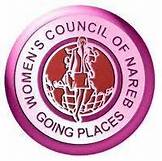 Dear Applicant,Enclosed you will find the application for the 2019 Barbara A. Johnson Scholarship awarded by The Realtist Women’s Council of Illinois.The Barbara A. Johnson Scholarship is a $500 award designed to assist you in the completion of your education/professional goals and encourage you to remain focused and steadfast in accomplishing them. Know that you have what it takes to succeed in every aspect of life and The Realtist Women’s Council of IL, is proud to be a part of your success.To be considered for a scholarship, you must submit this application by the deadline (July 26, 2019) at midnight.In addition we request:A copy of a current resume Short (no more than 1 page) typed written statement explaining why you are pursuing this professional endeavor.If you should have any questions, please feel free to contact Scholarship Chair Elisha Sanders at (708) 586-9667.Please return the completed application to Lisha4L@yahoo.com The Barbara A. Johnson Scholarship Fund provided by The Realist Women’s Council of Illinois was established in 2017 to encourage women of color to enter into and/or expand their knowledge base regarding the Real Estate Profession in honor of the late Past President Barbara Ann Johnson.Mission Statement: To elevate the standards of Women in the real estate industry by encouraging leadership, education and the exchange of information through group learning techniques and to educate people in minority and low - income neighborhoods about home ownership.Name: ___________________________________________________________________________Date of Birth: _______________________________________________________________________Current Occupation: __________________________________________________________________Street Address: _____________________________________________________________________City: _______________________________________ State: ___________________________________Zip Code: ___________________________________________________________________________Telephone Number:__________________________________________________________________Email: _____________________________________________________________________________Applicant’s Minority Affiliationo   African American  o   Hispanic/Latino o   Native American	o   Asian o   OtherName of School/Program Applicant Wishes to Attend: ____________________________________________________________________________School’s Complete Street Address:________________________________________________________________________________________________________________________________________________________School Phone Number and Contact Person: ________________________________________________________________________________________________________________________________________________________Proposed Program of Study:o   Course to meet Illinois broker license requiremento   Course work to meet Illinois managing broker license requiremento   Course work required for Illinois appraisal license/certificationo   Professional development related to obtaining license/certificationHas applicant enrolled in classes? Yes or noWhat is the cost of the program you wish to attend? $____________For what school session are you applying?  (Semester/term and year)_________________________By what date must the school receive payment? ___________________________Please attach a current resumePlease attach a typed statement (no more than 1 page) that explains why you are pursuing this professional endeavor.Awardees will be notified August 2nd, 2019. Awardee’s will be honored, August 17, 2019, at the Madd Hatters Annual Luncheon 11am-2pm Signature:_____________________________________________________________Date:__________________________________________________________________Your signature above affirms that all information provided on this form is true as of the date specified and that you agree to use the funds as specified.